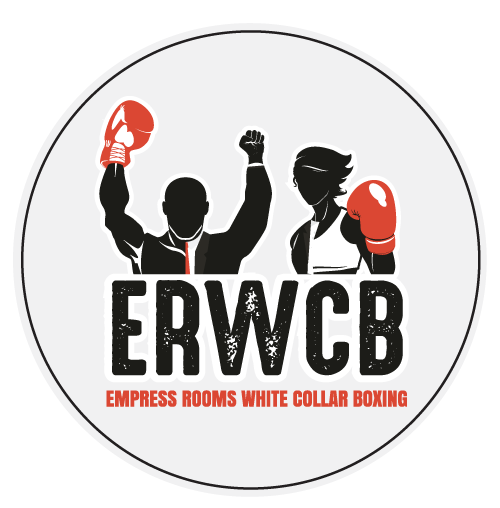 FACE OFF & WEIGH IN - PRESS RELEASE:FACE OFF PHOTO HERE(Town Here) Man/Women to Face off in Charity Boxing MatchEmpress Rooms White Collar Boxing participants weigh-in ahead of their charity boxing bout.What’s a few punches worth?For (full name here) and (opponent full name here) it turns out, quite a bit if it means giving to children in need, because on (date here) they are scheduled to face off in the ring for an exhibition boxing match at the Empress Building, Mexborough, with proceeds going to the local charity Dearne Valley Personal Development Centre.The Empress Rooms White Collar Boxing series of events pits two ordinary working people against each other for a good cause. Combined, the two have so far raised more than (£ amount here). (Surname here), by day a (occupation here), represents (BUSINESS NAME), which (INSERT BUSINESS INFORMATION HERE), and (opponent name here) makes a living as (OCCUPATION) for (BUSINESS NAME), which (INSERT BUSINESS INFORMATION HERE)It's the first time (surname here), (age here), will have been in a boxing ring, and they said “It’s a great experience going through the 8 weeks training, I’m certainly in the best shape I have been for a long time. I would recommend this to anyone. Preparation for the fight, both agreed, has been a gruelling ordeal, involving 8 weeks training working on diet, stamina, strength and coordination. Whilst the two are not boxers by trade, the fight will be genuine and requires competitors be medically cleared.“Though it’s a charity match,” said event organiser and former commonwealth and British boxing champion John Jo Irwin, “these guys are really going out there, and putting themselves on the line.”Despite the sacrifices, the two agreed that beyond helping children in need, there has been an upside. “There’s no question you get in shape,” (opponent surname here) said.But as much as the charity bout is about boxing for a cause, it’s also about self-promotion and using business connections to secure donations.As part of the fundraising effort, (write about how you have promoted yourself)Empress Rooms WCB offers participants the chance to step out of their comfort zone and raise money for charity by competing in a boxing match.All events are open to male and female participants over the age of 18.The events include eight weeks of free training before taking part in a showcase event where participants get the opportunity to become the super star in front of their friends, families and work colleagues, whilst simultaneously raising funds for local charity, the Dearne Valley Personal Development Centre. DVPDC was founded in 2012 by John and Jackie Irwin and is a place which provides education to young people that have previously found it difficult to fit into to mainstream education. The learning programs at Dearne Valley PDC have been tailored to meet their service users’ specific needs, and the centre aims to create a positive pathway back into mainstream education or college, by providing an alternative curriculum, that will re-engage the most challenging individuals. The main event is to be held at the recently refurbished historic Empress Building, Mexborough, the ballroom will provide an amazing venue and with the decorative ornate high ceilings creates a wonderful atmosphere. The building, which dates to the 1920s, was built to mirror the great dance halls in places such as Blackpool and for decades it was the hub of social activity in the area.For more information on the ERWCB event visit www.erwcb.co.uk
-Ends-If you would like to interview the fighter: (your name here) Tel: (your mobile here) or email: (your email here)To speak to someone about the boxing event, contact John Irwin call 07855 545124 or email info@erwcb.co.ukTo learn more about the charity visit the website http://www.dearnevalleypdc.co.uk/Notes:The Empress Building was sold at auction June 2017. Jason Mace acquired the iconic Empress Buildings in Mexborough and has ambitious plans for its future. Jason has investing so far £150k to refurbishment the former ballroom and dance hall into a hub of business, health and community activity.